What is Give it a Go Week? 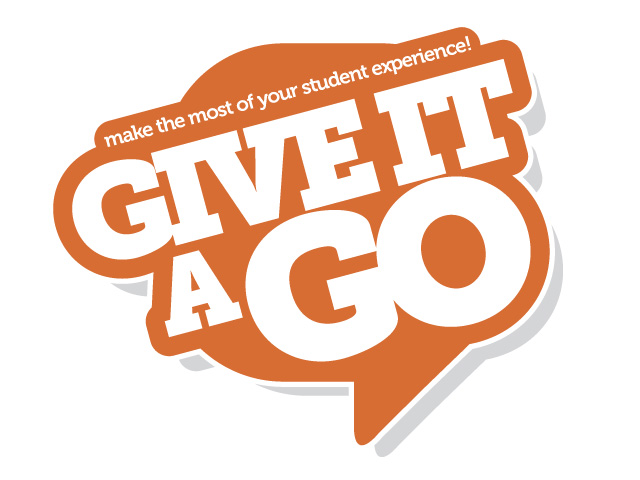 Give it a Go Week takes place from Monday 30th January until Sunday 5th February and it is replacing the Refreshers Fayre that normally takes place during this time. Refreshers Fayre isn’t normally very well attended and we thought this year we would try something new!Why should my club or society take part?We have designed Give it a Go Week to help clubs and societies boost their numbers and promote yourselves and to encourage new students to get involved! It is no harder than organising a normal society or club event/activity, just that you may have a few new people turn up. The hardest part is being organised enough to let us have your information in time to get it into the promotional material! How it works…There will be a stall at the front of Fulton House every week day (Mon-Fri) during Give it a Go Week and on the Thursday and Friday before (26th and 27th) to promote your activities and allow people to sign up to sessions. You need to decide what the maximum number of people would be for your activity (if relevant) and let us know. People can then sign up at the Fulton House desk or if not, they can just turn up to the session. The idea is that they will hopefully enjoy their activity and then decide to become a member of the society or club!What should we do now?If you are interested in organising a Give it a Go activity, fill-in the Give it a Go Sign Up Form and get it back to either Dan (aupresident@swansea.ac.uk), Tom (societiesandservices@swansea-union.co.uk) or Rosie (societies@swansea-union.co.uk) by Monday 16th January 2012. We can then include your activity in the Give it a Go promotion that is in the Waterfront, as well as on posters around campus.   